Контрольные работы по геометрии для 7 класса.К учебнику «Геометрия 7-9», автор Атанасян Л.С, Бутузов В.Ф,Кодомцев С.Б. и др.Москва, Просвещение, 2010г . Составитель: Котова Лилия Анатольевна.                         МБОУ СОШ №1 г. Сальск.Контрольная работа №1.                                    Вариант 1.1)Три  точки В,С и Д лежат на одной прямой. Известно, что ВД=17см,ДС=25см.Какой может быть длина отрезка ВС?2)Сумма вертикальных углов МОЕ и ДОС, образованных при пересечении прямых МС и ДЕ, равна 204°.Найдите угол МОД.3)С помощью транспортира начертите угол, равный 78° ,и проведите биссектрису смежного с ним угла.                             Контрольная работа №1.                                       Вариант 2.1)Три точки  М,N и К лежат на одной прямой.  Известно, что MN=15см,NК=18см.Каким может быть расстояние МК?2)Сумма вертикальных углов АОВ и СОД, образованных при пересечении прямых АД и ВС, равна 108°. Найдите угол ВОД.3) С помощью транспортира начертите угол, равный 132°, и проведите биссектрису одного из  смежных с ним углов.                                   Контрольная работа №2.                                          Вариант 1.1)На рис.1 отрезки АВ и СД имеют общую середину О.Докажите, что< ДАО= <СВО.2)Луч АД - биссектриса угла А.На сторонах угла А отмечены точки В и С так, что <АДВ=<АДС. Докажите, что АВ=АС.3)Начертите равнобедренный треугольник АВС  с основанием ВС. С помощью циркуля и  линейки проведите медиану ВВ1 к боковой стороне АС.                                           Вариант 2.1)На рис. 2 отрезки МЕ и РК точкой Д  делятся пополам. Докажите, что <КМД=<РЕД. 2)На сторонах угла  Д   отмечены точки М и К  так, что ДМ=ДК.  Точка Р лежит внутри угла  Д и РК=РМ. Докажите, что  луч  ДР- биссектриса угла МДК.3) Начертите  равнобедренный  треугольник  АВС  с основанием  АС и острым углом В. С  помощью  циркуля и  линейки проведите  высоту из вершины  угла А.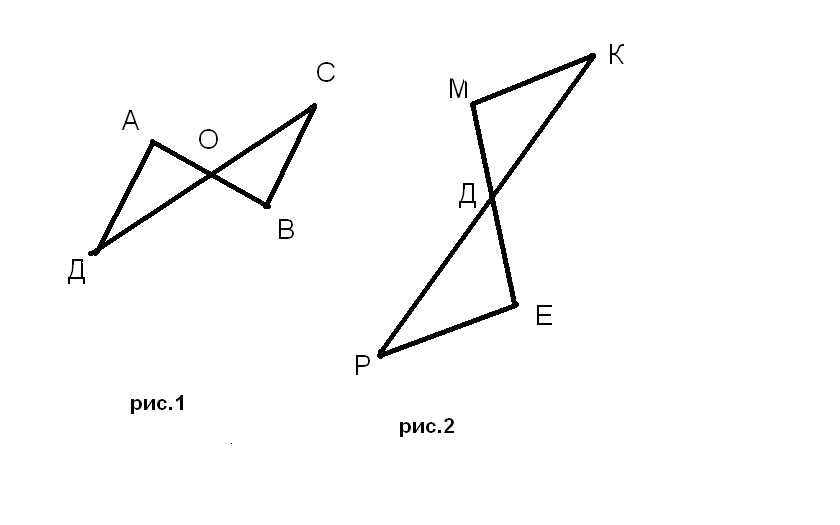                                     Контрольная работа №3.                                                Вариант 1.1)Отрезки ЕF и РД пересекаются  в их середине М.Докажите, что РЕ II ДF.2)Отрезок ДМ- биссектриса треугольника СДЕ. Через точку М  проведена  прямая, параллельная стороне СД и пересекающая   сторону ДЕ в точке N.Найдите углы  треугольника ДМN, если  <СДЕ=68°.                                         Контрольная работа №3.                                                  Вариант 2.Отрезки  MN   и  EF  пересекаются  в их середине  Р.  Докажите,  что     EN  II   MF.Отрезок АД-биссектриса треугольника АВС. Через точку Д проведена прямая, параллельная стороне АВ и пересекающая сторону АС в точке  F.Найдите углы треугольника АДF, если <ВАС=72°.                                        Контрольная работа №4.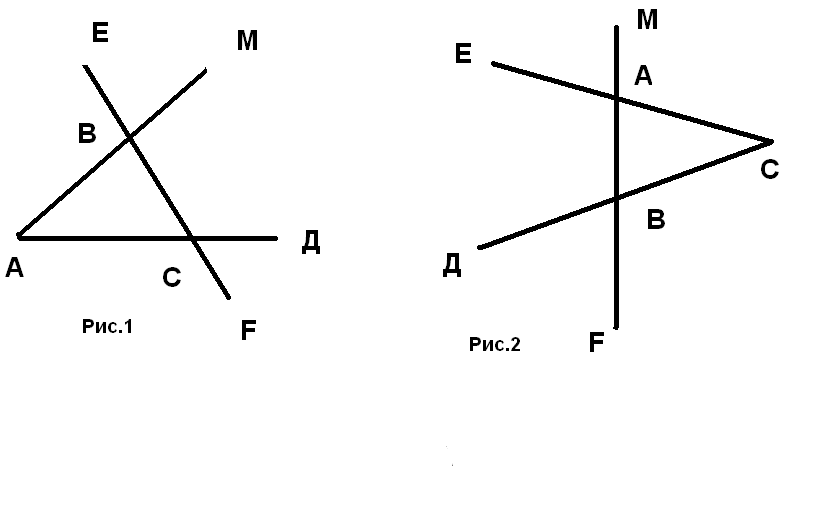                                                 Вариант 1.1)На рис.1 угол АВЕ равен 104°, угол ДСF равен 76°,АС=12 см.Найдите сторону АВ треугольника АВС.2)В треугольнике СДЕ точка М лежит на стороне  СЕ, причём угол СМД острый. Докажите, что ДЕ> ДМ.3)Периметр равнобедренного тупоугольного треугольника равен 45 см, а одна из его сторон  больше другой на 9 см. Найдите стороны треугольника.                                                   Вариант 2.1)На рис.2  угол ВАЕ равен 112 °, угол ДВF равен 68° , ВС=9см.Найдите сторону АС треугольника АВС.2)В треугольнике MNP  точка К лежит на стороне   МN, причём угол NКР острый. Докажите, что КР<МР.3)Одна из сторон равнобедренного тупоугольного треугольника на 17см меньше другой. Найдите стороны этого треугольника, если его периметр равен 77см.                              Контрольная работа №5.                                           Вариант 1.1)В остроугольном треугольнике MNP биссектриса угла М пересекает высоту NК  в точке О, причём ОК=9см.Найдите расстояние от точки О до прямой МN.2)Постойте прямоугольный треугольник по гипотенузе и острому углу.                         Дополнительное задание. С помощью циркуля и линейки  постройте угол  равный 150°.                                 Контрольная работа №5.                                               Вариант 2.1)В прямоугольном треугольнике ДСЕ с прямым углом С  проведена биссектриса ЕF, причём FC=13cм.Найдите расстояние от точки  F до прямой ДЕ.2) Постойте прямоугольный треугольник  по катету  и прилежащему к нему  острому углу.                         Дополнительное задание. С помощью циркуля и линейки  постройте угол  равный 105°.